a) Importar el archivo de datos empleados.xls Datos/Importar datos/desde un archivo de Excelempleados <-    readXL("C:/Desktop/empleados.xls",    rownames=FALSE, header=TRUE, na="", sheet="Respuestas", stringsAsFactors=TRUE)b) Realizar el diagrama de dispersión del peso en función de la edadGráficas/Diagramas de dispersiónscatterplot(Peso~Edad, reg.line=FALSE, smooth=FALSE, spread=FALSE, boxplots=FALSE,   span=0.5, ellipse=FALSE, levels=c(.5, .9), data=empleados)c) Ajustar el modelo de regresión lineal peso en función de la edad. Representar la recta ajustadaEstadísticos/Ajuste de modelos/Regresión linealRegLineal <- lm(Peso~Edad, data=empleados)summary(RegLineal)Contraste de regresiónEn este caso obtenemos un valor del estadístico  de 6.765 con un p_valor = 0.01075. Por lo tanto rechazamos la hipótesis nula, y se concluye que existe relación lineal entre las variablesContrastes sobre coeficientes de regresión individualesLos p_valores de la constante (1.93e-14), y la edad (0.0108). Por lo que rechazamos las hipótesis nulas planteadas.La recta ajustada aparece especificada a través de sus dos coeficientesEl error estándar de los residuos tiene un valor de 12.75Respecto a la bondad del ajuste, el coeficiente de determinación  tiene un valor de 0.06519 indica que el 6.51% de toda la variabilidad que tiene el fenómeno relativo al peso puede ser explicado por el logaritmo de la edad. El coeficiente de correlación lineal 0.05556. Por lo tanto, la dependencia es positiva, pero muy débil.Gráficas/Diagramas de dispersión/Opcionesscatterplot(Peso~Edad, reg.line=lm, smooth=FALSE, spread=FALSE, boxplots=FALSE,   span=0.5, ellipse=FALSE, levels=c(.5, .9), data=empleados)d) Realizar una regresión logarítmica considerando que el peso de los empleados depende de la edadEstadísticos/Ajuste de modelos/Modelo lineal> RegresionLogaritmica <- lm(Peso ~ log(Edad), data=empleados)
> summary(RegresionLogaritmica)Contraste de regresiónEn este caso obtenemos un valor del estadístico  de 9.533 con un p_valor = 0.002632. Por lo tanto rechazamos la hipótesis nula, y se concluye que existe relación lineal entre las variablesContrastes sobre coeficientes de regresión individualesLos p_valores de la constante (0.99902), y la edad (0.00263) indican que no podemos rechazar la hipótesis nula planteada respecto a la constante.La recta ajustada aparece especificada a través de sus dos coeficientesEl error estándar de los residuos tiene un valor de 12.58Respecto a la bondad del ajuste, el coeficiente de determinación  tiene un valor de 0.08948 indica que el 8.94% de toda la variabilidad que tiene el fenómeno relativo al peso puede ser explicado por el logaritmo de la edad. El coeficiente de correlación lineal 0.08009. Por lo tanto, la dependencia es positiva, pero muy débil.e) Realiza el gráfico con la función scatterplotscatterplot(Peso~log(Edad),reg.line=lm, xlab="Edad", ylab="Peso", data=empleados)f) Realizar el modelo exponencial y comparar ambos modelosEstadísticos/Ajuste de modelos/Modelo lineal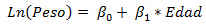 > RegresionExponencial <- lm(log(Peso) ~ Edad, data=empleados)
> summary(RegresionExponencial)Contraste de regresiónEn este caso obtenemos un valor del estadístico  de 6.727 con un p_valor = 0.01097. Por lo tanto rechazamos la hipótesis nula, y se concluye que existe relación lineal entre las variablesContrastes sobre coeficientes de regresión individualesLos p_valores de la constante (2e-16), y la edad (0.010335 indican que rechazamos las hipótesis nulas planteadas.La recta ajustada aparece especificada a través de sus dos coeficientesEl error estándar de los residuos tiene un valor de 0.1642Respecto a la bondad del ajuste, el coeficiente de determinación  tiene un valor de 0.06486 indica que el 6.48% de toda la variabilidad que tiene el fenómeno relativo al logaritmo del peso puede ser explicado por la edad. El coeficiente de correlación lineal 0.05521. Por lo tanto, la dependencia es positiva, pero muy débil.Ambos modelos los comparamos mediante el coeficiente de determinaciónCoeficiente de determinación del modelo exponencial = 0.06486 Coeficiente de determinación del modelo logarítmico = 0.08948Por lo tanto el modelo logarítmico explica una mayor variabilidad de los datosg) Ajustar el Peso en función de la Altura y el cuadrado de la Edad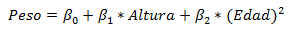 Estadísticos/Ajuste de modelos/Modelo lineal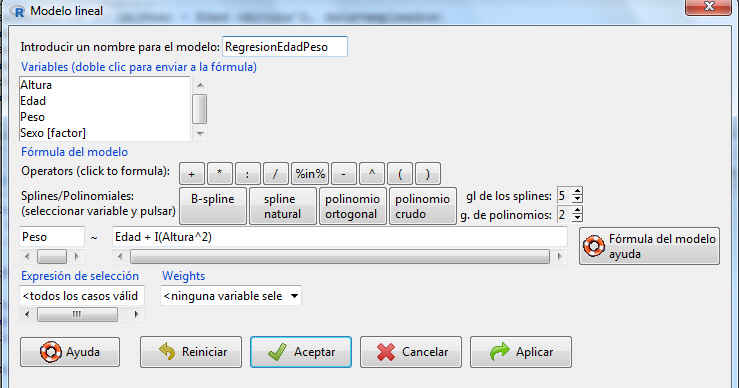 > RegresionEdadPeso <- lm(Peso ~ Edad + I(Altura^2), data=empleados)
> summary(RegresionEdadPeso)Contraste de regresiónEn este caso obtenemos un valor del estadístico  de 24.05 con un p_valor = 3.405e-9. Por lo tanto rechazamos la hipótesis nula, y se concluye que existe relación lineal entre las variablesContrastes sobre coeficientes de regresión individualesLos p_valores de la constante (0.3402), la edad (0.0142) y el cuadrado de la altura (1.28e-8) indican que no podemos rechazar la hipótesis nula referente a la constante.La recta ajustada aparece especificada a través de sus dos coeficientesEl error estándar de los residuos tiene un valor de 10.82Respecto a la bondad del ajuste, el coeficiente de determinación  tiene un valor de 0.3338 indica que el 33.38% de toda la variabilidad que tiene el fenómeno relativo al peso puede ser explicado por la altura y el cuadrado de la edad. El coeficiente de correlación lineal 0.32. Por lo tanto, la dependencia es positiva, pero débil.Por lo tanto el modelo logarítmico explica una mayor variabilidad de los datos